Наименование на сместа : МАРИЦА 1РАЗДЕЛ 1: Идентификация на сместа и на дружеството1.1 Идентификатор на продукта : наименование на сместа МАРИЦА 11.2 Идентифицирани употреби на сместа, които са от значение и такива, които не се препоръчватУпотреба на сместа: паста за измиване на силно замърсени ръце за професионална употреба.Употреби, които не се препоръчват: Няма налична допълнителна информация.1.3 Подробни данни за доставчика на информационния лист за безопастностПроизводител/доставчик:Ин локо БГ ООД5800 Плевен област Плевенул.Скопие 6Допълнителна информация може да бъде получена от:телефони: 0898569010, 0898519090Електронна поща на компетентното лице, което отговаря за ИЛБ: sales@inloco.bg1.4 Телефонен номер при спешни случаи : European emergency number 112РАЗДЕЛ 2 : Описание на опасностите2.1 Класифициране на сместаКласификация в съответствие с Регламент/ЕО/ 1272/2008:GHS07     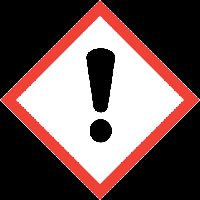 Eye Irrit.2, категория 2, H319 Предизвиква сериозно дразнене на очите.2.2 Елементи на етикетаЕтикиране в съответствие с Регламент /ЕО/ 1272/2008Сместа е класифицирана и етикирана според регламента относно класифицирането, етикирането и опаковането /CLP/.Пиктограми за опасност     GHS07Сигнална дума (CLP): ВниманиеОпределящи опасноста компоненти за етикиранеAlcohols ethoxylated E 07 SПредупреждение за опасност:H319 Предизвиква сериозно дразнене на очите.Препоръки за безопасност:Р101 При необходимост от медицинска помощ носете опаковката на продукта.Р102 Да се съхранява извън обсега на деца.Р103 Преди употреба прочетете етикета.Р305+Р351+Р338 При контакт с очите: Промивайте обилно с вода в продължение на няколко минути /свалени контактни лещи/.Р310 Незабавно се обадете в Център по токсикология2.3 Други опасностиРезултат от оценката PBT и vPvBPBT : неприложимоvPvB : неприложимоСместа не съдържа вещества включени в списъка изготвен в съответствие с член 59(1), параграф 1 от REACH за притежаване на свойства нарушаващи функциите на ендокринната система или за които не е установено, че имат свойства нарушаващи функциите на ендокринната система в съответствие с критериите определени в Делегиран Регламент (ЕС) 2017/2100 на Комисията или Регламент (ЕС) 2018/605 на комисията в концентрация равна или по висока от 0.1 тегловен %.РАЗДЕЛ 3 : Състав/информация за съставките3.1 СмесиОписание: смес от посочените по-долу вещества с безопасни примеси.Допълнителна информация:Формулировката на изложените указания за безопасност да се вземе от Раздел 16.РАЗДЕЛ 4: Мерки за първа помощ4.1 Описание на мерките за първа помощПри контакт с очите:Изплакване на очите обилно с вода в продължение на няколко минути. Свалете контактните лещи, ако има такива. При поглъщане:Обилно измиване на устата с вода.4.2 Най-съществени остри и настъпващи след известен период от време симптоми и ефектиМоже да предизвика замъглено виждане и сериозно увреждане на очите.4.3 Указания за необходимост от всякакви неотложни медицински грижи и специално лечениеНяма други налични важни сведения.РАЗДЕЛ 5: Противопожарни мерки5.1 Пожарогасителни средства:СО2, огнегасящ прах или диспергирана водна струя.5.2 Особени опасности, които произтичат от сместа:Няма налични други важни сведения.5.3 Съвети за пожарникарите:Не са необходими специални предпазни средства или мерки.РАЗДЕЛ 6: Мерки за аварийно изпускане6.1 Лични предпазни мерки, предпазни средства и процедури: не са необходими.6.2 Предпазни мерки за опазване на околната среда:Да се разреди с обилно количество вода.6.3 Методи и материали за ограничаване и почистване:Не се налагат специални процедури за почистване.6.4 Позоваване на други разделиЗа информация за безопасно манипулиране виж Раздел 7.За информация за личните предпазни средства виж Раздел 8.РАЗДЕЛ 7: Работа и съхранение7.1 Предпазни мерки за безопасна работаНе са необходими специални мерки.Указания за предотвратяване на пожар и експлозии: не са необходими специални мерки.7.2  Условия за безопасно съхраняване, включително несъвместимостиИзисквания към складовете за съхранение: да се пази от замръзване и температури над 40 градуса.Няма други важни сведения.РАЗДЕЛ 8: Контрол на експозицията/лични предпазни средства8.1 Параметри на контролПродуктът не съдържа релевантни количества вещества с гранични стойности, подлежащи на мониторинг на работното място.8.2 Контрол на експозициятаЛични предпазни средства: неприложимоОбщи предпазни мерки: да се избягва контакт с очите.Защита на дихателните пътиюа: не е необходимо.Защита на ръцете: не е необходимо.Защита на очите: да се пазят от попадане на сместа в очите.РАЗДЕЛ 9: Физични и химични свойства9.1 Информация относно основните физични и химични свойстваОбща информацияВъншен вид:Форма: пастообразнаЦвят: кремавМирис: ароматиченГраница на мириса: неопределеноpH-стойност /10 г/л/ при 20 градуса : 6-8 %Промяна на състояниетоТочка на топене: не е определеноТочка на кипене: не е определеноТочка на запалване: не е определеноЗапалимост: неприложимоТемпература на разпадане: не е определеноТемпература на самозапалване: сместа не е самозапалимаЕксплозивност: продуктът не е експлозивенРазтворимост в / Смесимост с вода: напълно смесимоСъдържание на разтворител: 0 %9.2 Няма налични други важни сведенияРАЗДЕЛ 10: Стабилност и реактивност10.1 Реактивност: няма налични важни сведения10.2 Химична активност: Няма разлагане при използуване по предназначение10.3 Възможност за опасни реакции: Не са известни опасни реакции10.4 Условия, които трябва да се избягват : Няма налични важни сведения10.5 Несъвместими материали: няма важни сведения10.6 Опасни продукти на разпадане: не са известни опасни продукти на разлагане.РАЗДЕЛ 11: Токсикологична информация11.1 Информация за токсикологичните ефектиВъз основа на наличните данни не са изпълнени критериите за класифициранеотносно: остра токсичност,първично дразнене,дразнене на кожата,сенсибилизация на дихателните пътища.Информация относно следните групи потенциални последствия:CMR-последствия Мутагенност на зародишните клетки: въз основа на наличните данни не са изпълнени критериите за класифициране.Канцерогенност: въз основа на наличните данни не са изпълнени критериите за класифициране.Репродуктивна токсичност: въз основа на наличните данни не са изпълнени критериите за класифициране.СТОО - еднократна експозиция: въз основа на наличните данни не са изпълнени критериите за класифициране.СТОО - повтаряща се експозиция: въз основа на наличните данни не са изпълнени критериите за класифициране.Опасност при вдишване: въз основа на наличните данни не са изпълнени критериите за класифициране.РАЗДЕЛ 12: Екологична информация12.1 ТоксичностТоксичност в водна среда: няма налични важни сведения.12.2 Устойчивост и разградимост: разгражда се биологично.12.3 Биоакумулираща способност: няма налични важни сведения.12.4 Преносимост в почвата: няма налични важни сведения.12.5 Резултати от оценката на PBT и vPvBPBT: неприложимо vPvB: неприложимо12.6 Други неблагоприятни ефекти: няма налични важни сведения.РАЗДЕЛ 13: Обезвреждане на отпадъците13.1 Методи за третиране на отпадъцитеПрепоръчително почистващо средство: вода.РАЗДЕЛ 14: Информация относно транспортирането на продукта14.1 Номер по списъка на ООН ADR,ADN,IMDG,IATA : отпада.14.2 Точно наименование на пратката по списъка на ООН ADR,ADN,IMDG,IATA: отпада.14.3 Клас на опасност при транспортиране ADR,ADN,IMDG,IATA : отпада.14.4 Опаковъчна група ADR,IMDG,IATA : отпада.14.5 Опасности за околната среда морски замърсител : не.14.6 Специални мерки за потребителите: неприложимо.14.7 Транспортиране в наливно състояние: неприложимо.РАЗДЕЛ 15: Информация относно нормативната уредба15.1 Специфични за сместа нормативна уредба/законодателство относно безопасността, здравето и околната средаРегламент 1907/2006 на Европейския парламент и на Съвета от 18.12.2006 година относно регистрацията, оценката, разрешаването и ограничаването на химикали REACH, за създаване на Европейска агенция по химикали, за изменение на Директива 1999/45/ЕО и за отмяна на Регламент 793/93 на Съвета и Регламент 1488/94 на Комисията, както и на Директива 76/769 на Съвета и Директиви 91/155, 93/67, 93/105 и 2002/21 на Комисията. Регламент 1272/2008 на Европейския парламент и на Съвета от 16.12.2008 година относно  класифицирането, етикетирането и опаковането на вещества и смеси, за изменение и за отмяна на директиви67/548 и 1999/45 и за изменение на Регламент 1907/2006, Регламент 648/2004 на Европейския парламент и на Съвета от 31.03.2004 година относно детергентите.                                                                Директива 2012/18/ЕС15.2 Оценка на безопасностОценка на химическа безопасност не е извършена.РАЗДЕЛ 16: Друга информацияДанните почиват на настоящето равнище на познанията ни, но те не представляват гаранция за свойствата на продукта и не обосновават договорно правоотношение.Съответстващи фрази:Н302 Вреден при поглъщанеН315 Предизвиква дразнене на кожатаН335 Може да предизвика дразнене на дихателните пътищаН319 Предизвиква сериозно дразнене на очитеН400 Силно токсичен за водните организмиЛице за контакти:г-н Ледиян Пенковски+3590898569010CAS: 68439-50-9NLP: 500-213-3Алкохол етоксилиран E 07 S по INCI : Laureth-7GHS05, Eye Dam.1, H318, GHS07, Acute Tox.4  H302, Chronic 3 H412< 6 %К 120-С04Еуксил К120Eye Dam.1, H318; Aquatic Acute 1, H400; H302, H312, Skin Irrit.2, H315;STOT SE 3, H335< 0.02 %LEMON 1377543Парфюмна композицияSkin Sens.1 Aquatic Chronic 2, H317,H411< 0.06 %CAS: 56-81-5EO-N 200-289-5GlycerolВеществото е класифицирано, като неопасно пос мисъла на Регламент (ЕО) 1272/2008 (CLP) ; (GHS) P305+P351+P338<0.01 %